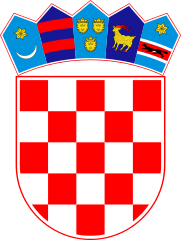 KLASA: 024-02/22-02/78URBROJ: 2178-2-03-22-1Bebrina, 8. prosinca 2022. godineNa temelju članka 69. stavka 4. Zakona o šumama („Narodne Novine“ broj 68/15, 115/18, 98/19, 32/20 i 145/20) i članka 32. Statuta općine Bebrina (“Službeni vjesnik Brodsko-posavske županije” broj 02/2018, 18/2019 i 24/2019 i „Glasnika Općine Bebrina“ broj 01/2019, 2/2020 i 4/2021), Općinsko vijeće općine Bebrina na 10. sjednici održanoj 8. prosinca 2022. godine, donosi II. IZMJENA PROGRAMAutroška sredstava od šumskog doprinosa za 2022. godinuČlanak 1.U Programu utroška sredstava od šumskog doprinosa za 2022. godinu („Glasnik Općine Bebrina“ broj 12/2021 i 3/2022)(dalje u tekstu:Program) mijenja se članak 2. i glasi: „Prihodi od  sredstava  šumskog doprinosa na području općine Bebrina za 2022. godinu ostvarit će se u iznosu od 100.000,00 kuna a utrošit će se za izgradnju komunalne infrastrukture sukladno Programu građenja i Programu održavanja komunalne infrastrukture na području općine Bebrina za 2022. godinu.Sredstva su planirana na rashodima na aktivnosti A100502 ODRŽAVANJE DJEČJIH IGRALIŠTA, NERAZVRSTANIH CESTA, AUTOBUSNIH UGIBALIŠTA, POLJSKIH PUTEVA, JAVNIH POVRŠINA, GROBLJA I KANALSKE MREŽE.Članak 2.	U ostalim dijelovima Program ostaje nepromijenjen.Članak 3.Ova II. izmjena Programa stupa na snagu osam dana od dana objave u  “Glasniku Općine Bebrina“.                                                OPĆINSKO VIJEĆE OPĆINE BEBRINA DostavitiJedinstveni upravni odjel, sjednice općinskog vijećaGlasnik Općine BebrinaMinistarstvo poljoprivredePismohrana. 